Srnínský zpravodaj č. 1/2018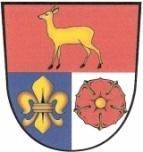 Vážení spoluobčané, předkládáme vám první letošní zpravodaj.Dne 6. 3. 2018 od 19 hodin se uskuteční další zasedání zastupitelstva obce.I pro letošní rok jsme zajistili provedení revize nebo vyčištění  komínů,  které proběhne ve dnech 13. 3. a 14. 3. 2018 od 8:15 hodin. Zájemci se mohou hlásit na obecním úřadě. Seznam bude předán kominíkovi panu Schönbauerovi ze Křemže, telefon 777 346 971. Vypracování revizní zprávy bude stát 250 Kč a vyčištění komínu 100 Kč. Připomínáme splatnost místních poplatků:Poplatek za lázeňský nebo rekreační pobyt - splatnost do konce března 2018Poplatek z ubytovací kapacity - splatnost do konce března 2018Poplatek ze psů - splatnost do konce dubna 2018 Nově je možné si prohlédnout fotografie pořízené smluvním fotografem z některých akcí konaných v naší obci na adrese http://obecsfoto.rajce.idnes.cz/Sbor dobrovolných hasičů Srnín nás požádal o následující sdělení:Již 28. masopustní průvod v Srníně se uskutečnil dne 10. 2. 2018.  Sbor dobrovolných hasičů děkuje všem občanům, kteří obdarovali masopustní průvod. Vybrané peníze budou použity především na akce pro děti. První z nich bude tradiční dětský karneval v sobotu dne 24. 3. 2018 od 14 hodin v zasedací místnosti. Z darovaných lahví se stanou pěkné ceny do tomboly letošní Hasičské zábavy, která bude opět v Kájově dne 3. 3. 2018 od 20 hodin. Autobus je zajištěn. Prodej vstupenek je možné zajistit na tel.č.: 734 648 168. Pokud nám budete chtít věnovat ceny do tomboly, můžete je přinést ve čtvrtek 1. 3. 2018 do knihovny v době od 17 do 18 hodin nebo v pátek 2. 3. 2018 od 17 hodin do 19 hodin do zasedací místnosti. Fotky z masopustu v Srníně byly vybrány redakcí Deníku mezi 21 nejvydařenějších oslav Masopustu v Jihočeském kraji. O nejlepší masopustní taškařici můžete hlasovat na internetových stránkách Českobudějovického deníku. Své hlasy posílejte do 28. února do 12 hodin. https://ceskobudejovicky.denik.cz/zpravy_region/anketa-vyberte-nejhezci-masopust-20180220.html                                                                                                           Zastupitelstvo obce Srnín V Srníně dne 20. 2. 2018internetové stránky obce www.srnin.ois.cze-mail obec.srnin.@seznam.cz 